くまもと県北病院の患者さんに限らず、がん患者・家族の方はどなたでも参加できます。参加希望される方は、「参加される方への厳守事項」ご同意のうえ、下記ご記入いただきお申し込み下さい。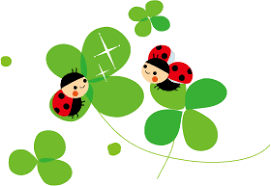 お申し込み提出先：　外来総合案内受付（下記用紙）または、がん相談支援センター　神田・永田まで連絡電話番号　　：　0968-73-5000（代表）　開催月　　月　　　申し込み者氏名□本人　　　　　　　□ご家族連絡先（日中連絡が取れる）がん治療□　有　　　　□　無がん治療□治療前　　　□治療中　　　□経過観察中